Sheldon Jackson Museum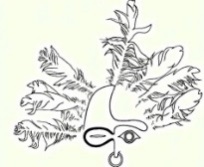 2023 Alaska Native Artist Residency Program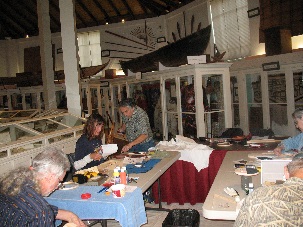 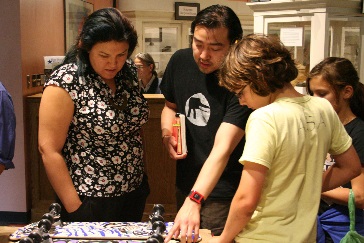 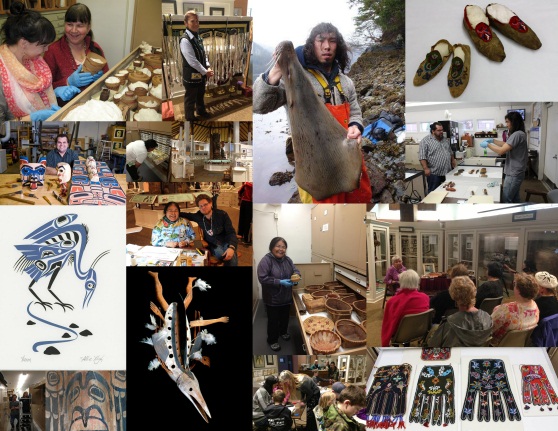 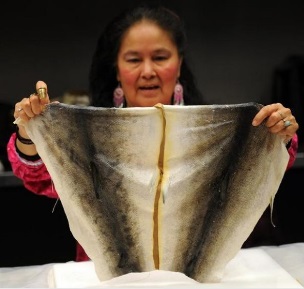 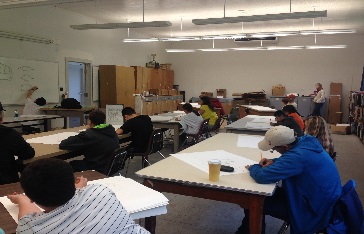 Accepting Applications from Alaska Native ArtistsFour Residencies Available $2000 salary, travel, lodging, and food stipendJuly 7-July 28thAugust 18–September 9thSeptember 15-October 6thOctober 7-October 28thTo apply and for details, contact Curator Jacqueline Hamberg at Jacqueline.Fernandez-Hamberg@Alaska.gov or visit http://friendsofsjm.com/NARP.php  or call (907) 747-8981.Must apply by Dec. 22, 2022   